Presseinformation»Großstadtdschungel« von Reiner KniziaMeßkirch, Juli 2022Erster Würfel-Krimi von Reiner Knizia
Spieleautor Reiner Knizia veröffentlicht im Gmeiner-Verlag seinen ersten Würfel-Krimi »Großstadtdschungel«Im Gmeiner-Herbstprogramm 2022 erscheint mit »Großstadtdschungel« ein neues Krimispiel aus der Ideenschmiede des bekannten Spieleautors Reiner Knizia. In seinem ersten Würfel-Krimi geht es um einen spektakulären Raub, der seit Tagen die Medien der Stadt beherrscht: Am helllichten Tag hat eine bewaffnete Bande aus dem Kunstmuseum fünf wertvolle Gemälde gestohlen. Die Polizei steht unter enormem Druck und es gilt, die Diebe schnellstmöglich aufzuspüren und die millionenschwere Beute sicherzustellen!Offiziell vorgestellt wird Reiner Knizias erster Würfel-Krimi während der Internationalen Spieltage SPIEL '22 in Essen am Stand des Gmeiner-Vertriebspartners Hutter Trade.Zum Spiel»Großstadtdschungel« ist ein kompetitives Würfel-Karten-Spiel für 2 bis 4 Spieler ab 12 Jahren mit einer Dauer von gut 30 Minuten. Die Spieler schlüpfen in die Rollen von Kriminalbeamten, um an verschiedenen Orten in der Stadt zu ermitteln. Dabei haben sie aber nicht nur das gemeinsame Ermittlungsziel im Auge, sondern auch ihren ganz persönlichen Vorteil. Denn dem cleversten Ermittler im Großstadtdschungel winken am Ende Ruhm und Ehre. Ein Spiel für Schlauköpfe, Taktiker und Glücksritter!Der AutorAutor des neuen Würfel-Krimispiels »Großstadtdschungel« ist Reiner Knizia. Er wurde 1957 im schwäbischen Illertissen geboren. Nach Stationen in den USA, Österreich und England lebt er heute in München. Seit 1997 ist der promovierte Mathematiker hauptberuflich Spieleautor. Viele seiner Spiele sind mehrfach ausgezeichnet; so hat er schon mehrmals den »Deutschen Spielepreis« und den Hauptpreis beim österreichischen »Spiel der Spiele« gewonnen. 2008 erhielt er als erster Autor überhaupt sowohl die Auszeichnung »Spiel des Jahres« als auch »Kinderspiel des Jahres«. Im Gmeiner-Verlag hat Reiner Knizia bereits die Krimi-Kartenspiele »Sieben unter Verdacht« (2010 / 2. Auflage), »Kurzer Prozess« (2017 / 3. Auflage), »Heiße Ware« (2019 / 2. Auflage) und »Komplize gesucht!« (2021) veröffentlicht.Großstadtdschungel• Spielerzahl: 2 – 4 / Altersempfehlung: ab 12 Jahren / Spieldauer: 30+ Minuten• Autor: Reiner Knizia / Gestaltung: Katrin Lahmer• Spielinhalt: 1 Einsatzzentrale, 25 Ortskarten, 4 Ortstafeln, 4 Ermittlerkarten, 4 Ermittlungswürfel, 20 Plättchen, 40 Punktechips (20 x 1, 20 x 5), 1 Suspendierungsmarke, 1 Spielanleitung• Verlag: Gmeiner-Verlag GmbH• Vertrieb: Hutter Trade GmbH + Co. KG (Spielwarenhandel) / Gmeiner-Verlag (Buchhandel)• Erscheinungstermin: September 2022• Unverbindliche Preisempfehlung: 18,- EUR / EAN 4260220581826Kontaktadresse: Gmeiner-Verlag GmbH Frank LiebschIm Ehnried 588605 MeßkirchTelefon: 07575/2095-120Fax: 07575/2095-29frank.liebsch@gmeiner-verlag.dewww.gmeiner-verlag.deAnforderung von Rezensionsexemplaren:Reiner Knizia »Großstadtdschungel«, EAN 4260220581826Absender:RedaktionAnsprechpartnerStraßeLand-PLZ OrtTelefon / TelefaxE-Mail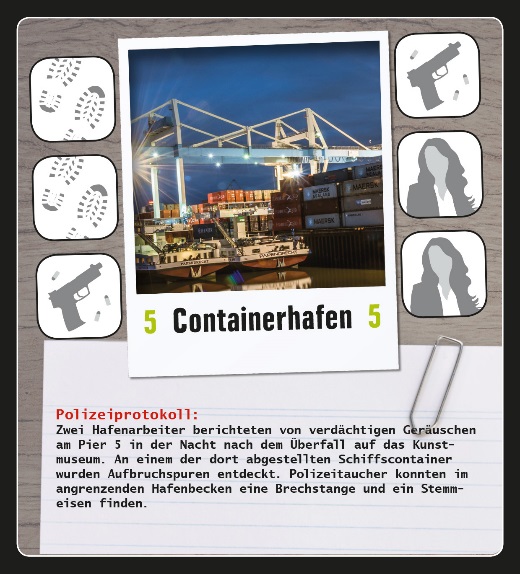 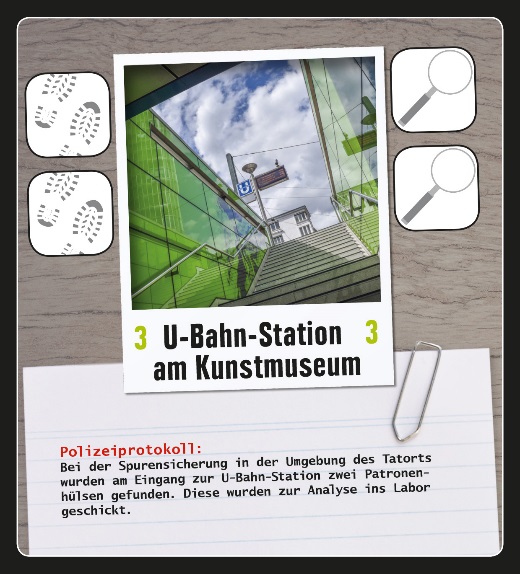 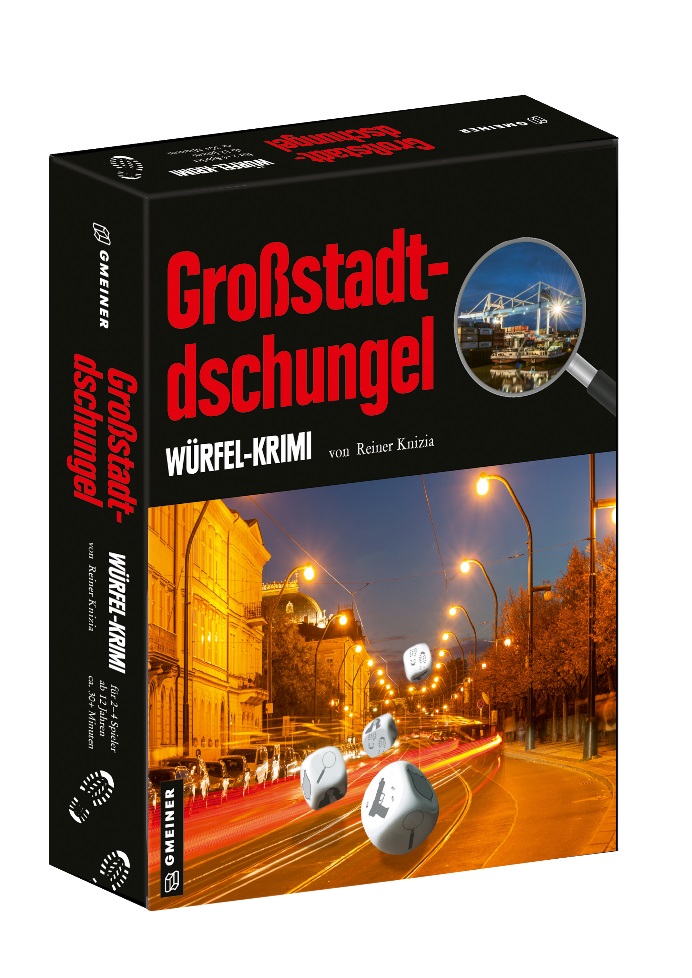 